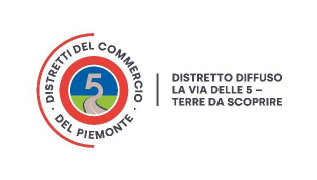 BOZZA QUESTIONARIO IMPRESE 2023Distretto del Commercio “La Via delle 5 – Terre da scoprire”Buongiorno,in vista della partecipazione del Distretto del Commercio al nuovo bando di Regione Piemonte - che prevede delle risorse anche per le imprese del territorio che svolgono attività di vendita diretta al dettaglio di beni o attività di somministrazione al pubblico di alimenti e bevande - riteniamo importante conoscere meglio i bisogni delle imprese locali e interventi in corso e/o in programma di miglioramento degli esercizi commerciali.La invitiamo quindi a compilare il questionario che segue rispondendo, in forma del tutto anonima, a tutte le domande: per la compilazione c’è tempo fino al 06 settembre 2023. Consenso al trattamento dei dati *Compilando il questionario esprimo il consenso al trattamento dei dati. Tutti i dati forniti saranno trattati nel pieno rispetto del “Codice in materia di protezione dei dati personali, recante disposizioni per l'adeguamento dell'ordinamento nazionale al regolamento (UE) n. 2016/679 del Parlamento europeo e del Consiglio, del 27 aprile 2016, relativo alla protezione delle persone fisiche con riguardo al trattamento dei dati personali, nonché alla libera circolazione di tali dati” e utilizzati per le finalità legate al Distretto del Commercio.Qual è la sua attività? Scegliere una sola opzioneattività di vendita diretta al dettaglio di beniattività di somministrazione al pubblico di alimenti e bevandeattività di rivendita di giornali e rivistefarmacia dotata di Autorizzazione/Segnalazione Certificata di Inizio Attività per la vendita al dettagliorivendita di generi di monopolio dotata di Autorizzazione/Segnalazione Certificata di Inizio Attività per la vendita al dettaglioartigiano/a iscritto all’albo dotata di Autorizzazione/Segnalazione Certificata di Inizio Attività per la vendita al dettaglioIn che Comune si trova la sede operativa della sua attività?Scegliere una sola opzioneBagnolo PiemonteBargeCavourVillafranca PiemonteCavour3) Tra luglio 2023 e settembre 2024 ha intenzione di effettuare interventi per migliorare la sua attività commerciale?sìnoSe fossero disponibili dei contributi a fondo perduto fino all’80% per realizzare interventi di miglioramento della sua attività sarebbe interessato a effettuare tali interventi?Scegliere una sola opzioneno, perché non ho bisogno di farlino, perché non ho le risorse economiche per coprire la parte di spesa senza contributo 	no, perché sto per cedere l’attività a un altro operatore 	no, perché sto per chiudere/andare in pensione 	no, per altri motivi sì, se ci fossero contributi a fondo perduto potrei considerare di fare interventi di miglioramento della mia attivitàChe tipo di interventi ha già in programma o pensa di effettuare se ci fosse un bando con contributi a fondo perduto a supporto della sua attività?È possibile indicare più opzioniinterventi volti all’ammodernamento e al miglioramento dell’esteriorità dell’attività commerciale (ad es. vetrine, insegne, facciate, tende, pergole, dehor, banchi mercati, illuminazione esterna, ecc.)interventi volti a realizzare servizi innovativi a vantaggio dei consumatoriinterventi volti alla fidelizzazione della clientelainterventi volti al potenziamento del digitale (solo spese in conto capitale come ad es. l’acquisto di hardware)apertura di una nuova unità locale (ad es. acquisto di macchinari, attrezzature, apparecchi)Nel complesso quanto pensa di spendere per gli interventi che ha già in programma o che realizzerebbe grazie a un bando di contributo a fondo perduto (IVA esclusa)?Scegliere una sola opzioneTra 0 € e 1.000 €Tra 1.000 € e 2.500 €Tra 2.500 € e 5.000 €Tra 5.000 € e 10.000 €Oltre 10.000 €Non penso di realizzare interventi entro settembre 2024Indicativamente quando pensa di effettuare interventi di miglioramento della sua attività?Scegliere una sola opzioneTra luglio 2023 e dicembre 2023Tra gennaio 2024 e giugno 2024Dopo giugno 2024Non penso di realizzare interventi entro settembre 20248) Realizzerebbe interventi a beneficio della clientela in collaborazione con altre attività commerciali presenti nel suo Comune?sìno9) Se il Distretto del Commercio nel 2024 realizzasse dei corsi di aggiornamento e/o formazione per le imprese totalmente gratuiti sarebbe interessato a partecipare?sìno10) Quali tra le seguenti tematiche vorrebbe approfondire se venisse attivato un corso di formazione gratuito? È possibile indicare più opzioniMarketing digitaleComunicazione attraverso i canali socialStrumenti e azioni per il risparmio energetico e la sostenibilità ambientaleGestione amministrativa e fiscale della propria attivitàGestione della vetrina e degli allestimenti Altro (specificare)________________11) E’ interessato al digitale per lo sviluppo della sua attività commerciale o per realizzare attività di promozione?sìnoCi sono degli interventi specifici che ritiene che dovrebbe realizzare il Distretto del Commercio a supporto degli esercizi commerciali di vicinato? Risposta libera e facoltativaGrazie del tempo che ci ha dedicato!